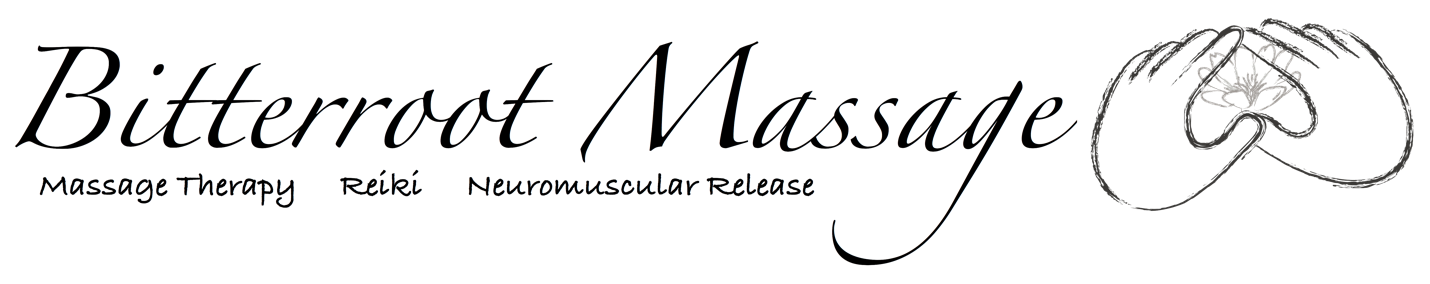 Services & FeesIn Office Services (Please schedule or cancel 24 hrs ahead):	$ 60	40 min Reiki Session	$ 30	20 min Reiki Session	$ 35	30 min Specialized Gentle Massage at Home (for wheelchairs and hospital beds)	$ 10	10 min Chair Massage ($ 15/15 min & $ 20/20 min & $ 30/30 min)	$ 40	30 min NeuroMuscular Release Therapeutic Massage	$ 65	1 hr Wellness Swedish Massage ($75 Deep Tissue [DT])	$ 80	1.25 hr Wellness Swedish Massage (Inc 10-20 min Cranial Sacral Relaxation; $90 DT)	$ 90	1.5 hr Wellness Massage ($100 Deep Tissue)Mobile Massage to your home:  Travel fee starts at $35 & depends on distance 1hr min massageTraveling Services for Businesses:	$ 100	60 min of Chair Massages ($ 150/120 min, $ 200/180 min & $ 250/240 min)DiscountsReferrals:  $ 20 off your next massage when someone you referred makes an appointmentSeries for in office Swedish massages 4 Seasonal: 	$ 220 for four 1 hr massages ($ 55/1 hr massage every three months)       (Swedish 90 min $ 340 & Deep Tissue 60 min $ 280 & 90 min $ 380)	4 Other: 	$ 100 for four 30 min chair or $ 140 for four NeuroMuscular therapy	6 Weekly:	$ 300 for six 1 hr massages ($ 50/1 hr massage every week for 6 weeks)	6 Monthly:   	$ 300 for six 1 hr massages ($ 50/1 hr massage every other month)				      (Swedish 90 min $ 480)	12 Monthly:	$ 540 for twelve 1 hr massages ($ 45/1 hr massage every month)Incentives for a business’s employees: discount negotiable